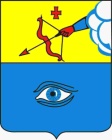 ПОСТАНОВЛЕНИЕ___06.09.2023__                                                                                              № _10/14__ г. ГлазовОб установлении тарифов на платные образовательные услуги муниципального бюджетного общеобразовательного учреждения «Средняя общеобразовательная школа № 9»В соответствии с Федеральным законом от 06.10.2003 № 131-ФЗ «Об общих принципах организации местного самоуправления в Российской Федерации», Уставом муниципального образования «Городской округ «Город Глазов» Удмуртской Республики», решением Глазовской городской Думы от 30.05.2012 № 193 «Об утверждении Порядка принятия решения об установлении тарифов на услуги, предоставляемые муниципальными предприятиями и учреждениями, и работы, выполняемые муниципальными предприятиями и учреждениями», постановлением Администрации города Глазова  от 06.07.2012 № 10/17 «Об утверждении Методических рекомендаций по расчету тарифов на услуги и работы, оказываемые муниципальными предприятиями и учреждениями» и заключением отдела эксплуатации жилого фонда и осуществления контроля управления жилищно-коммунального хозяйства Администрации города Глазова от 23.08.2023 П О С Т А Н О В Л Я Ю:            1. Установить прилагаемые тарифы на платные образовательные услуги муниципального бюджетного общеобразовательного учреждения «Средняя  общеобразовательная школа № 9».	2. Признать утратившими силу постановления Администрации города Глазова от 04.10.2018 № 10/24 «Об установлении тарифов на платные образовательные услуги муниципального бюджетного общеобразовательного учреждения «Средняя  общеобразовательная школа № 9» и от 12.09.2019 № 10/23 «О внесении изменений в постановление Администрации города Глазова от 04.10.2018 № 10/24 «Об установлении тарифов на платные образовательные услуги муниципального бюджетного общеобразовательного учреждения «Средняя  общеобразовательная школа № 9».3. Настоящее постановление подлежит официальному опубликованию                           и вступает в силу с 01 октября 2023 года.4. Контроль за исполнением настоящего постановления возложить                               на Первого заместителя Главы Администрации города Глазова О.В. Станкевич.Главы города Глазова							С.Н. КоноваловТарифы на платные образовательные услуги муниципального бюджетного общеобразовательного учреждения «Средняя  общеобразовательная школа № 9»Первый заместитель Главы Администрации города Глазова 					          О.В. СтанкевичНачальника управления ЖКХ						          Е.Ю. ШейкоАдминистрация муниципального образования «Городской округ «Город Глазов» Удмуртской Республики»(Администрация города Глазова) «Удмурт Элькунысь«Глазкар»  кар округ»муниципал кылдытэтлэн Администрациез(Глазкарлэн Администрациез)              Приложение к постановлению              Администрации города Глазова              от ___06.09.2023__№__10/14_№ п/пНаименование услугиТариф, руб./месяц1«Школа будущего первоклассника»870,002«Логика» в 1-4 классах300,003«Общение без границ» во 2-4 классах300,004«Трудные вопросы правописания и пунктуации» в 1-4 классах300,005«В мире грамматики» в 5-7 классах300,006«Познание мира по картам» в 5-9 классах300,007«Практикум по решению задач по математике» в 7- 9 классах300,008«За страницами учебника физики» в 7-9 классах300,009«Практикум по орфографии и пунктуации» в 7-9 классах300,0010«Основы химико-биологических методов исследования веществ»  в 7-9 классах300,0011«За страницами учебника информатики» в 8-9 классах300,0012«Практическое обществознание» в 8-9 классах300,0013«Геополитические аспекты современного мира» в 10-11 классах300,0014Довузовская подготовка по обществознанию» в 10-11 классах300,0015«Практикум по орфографии и пунктуации» в 10-11 классах300,0016«Решение сложных задач по математике» в 10-11 классах300,00